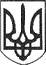 РЕШЕТИЛІВСЬКА МІСЬКА РАДАПОЛТАВСЬКОЇ ОБЛАСТІРОЗПОРЯДЖЕННЯ19 листопада  2019 року   			                                                     № 366Керуючись пп.1 п. „а” ст. 32 Закону України „Про місцеве самоврядування в Україні”, листом Полтавського обласного інституту післядипломної педагогічної освіти  від 05.11.2019 № 01-22/1333 „Про проведення тренінгу „Технологія психолого-педагогічного  супроводу  дітей з розладами аутистичного спектра”, беручи до уваги наказ директора Опорного закладу „Решетилівський ліцей імені І.Л. Олійника” від 18.11.2019 №26 „Про  відрядження Пащенко В.М”,ЗОБОВ’ЯЗУЮ: 1. Відділу бухгалтерського обліку, звітності та адміністративно-господарського  забезпечення  виконавчого комітету Решетилівської міської ради  забезпечити  оплату  витрат  на  відрядження Пащенко Вікторії Миколаївні, корекційному педагогу Опорного закладу „Решетилівський ліцей ім. І.Л. Олійника”, яка відряджається  до  м. Полтави  20 листопада 2019  року, для участі у тренінгу „Технологія психолого-педагогічного супроводу дітей з розладами аутистичного спектра”, після повернення та оформлення авансового звіту, у порядку та строки передбачені законодавством України.2. Контроль за виконанням розпорядження залишаю за собою.Секретар міської ради                                                       О.А. ДядюноваПро відшкодування витратна відрядження